О внесении изменений в постановление администрации Старонижестеблиевского сельского поселения Красноармейского района от 24 декабря 2021 года № 195 «Об утверждении плана-графика закупок товаров, работ, услуг для обеспечения муниципальных нужд Старонижестеблиевского сельского поселения Красноармейского района на 2022-2024 годы»	В соответствии с Федеральным законом от 5 апреля 2013 года № 44-ФЗ «О контрактной системе в сфере закупок товаров, работ, услуг для обеспечения государственных и муниципальных нужд», Федеральным законом от 6 октября 2003 года № 131-ФЗ «Об общих принципах организации местного самоуправления в Российской Федерации»   п о с т а н о в л е н и е1. Внести изменения в постановление администрации Старонижестеблиевского сельского поселения Красноармейского района от 24 декабря 2021 года  № 195 «Об утверждении плана-графика закупок товаров, работ, услуг для обеспечения муниципальных нужд Старонижестеблиевского сельского поселения Красноармейского района на 2022-2024 годы».2. Контрактному управляющему администрации Старонижестеблиевского сельского поселения Красноармейского района Пономаренко Е.С. разместить в Региональной информационной системе в сфере закупок Краснодарского края план-график закупок товаров, работ, услуг на 2022 финансовый год и плановый период 2023 и 2024 годов с изменениями от 30 мая 2022 года.3. Постановление вступает в силу со дня его подписания.Глава Старонижестеблиевского сельского поселения Красноармейского района							      В.В. Новак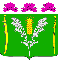 АДМИНИСТРАЦИЯСТАРОНИЖЕСТЕБЛИЕВСКОГО СЕЛЬСКОГО ПОСЕЛЕНИЯ КРАСНОАРМЕЙСКОГО РАЙОНАПОСТАНОВЛЕНИЕАДМИНИСТРАЦИЯСТАРОНИЖЕСТЕБЛИЕВСКОГО СЕЛЬСКОГО ПОСЕЛЕНИЯ КРАСНОАРМЕЙСКОГО РАЙОНАПОСТАНОВЛЕНИЕАДМИНИСТРАЦИЯСТАРОНИЖЕСТЕБЛИЕВСКОГО СЕЛЬСКОГО ПОСЕЛЕНИЯ КРАСНОАРМЕЙСКОГО РАЙОНАПОСТАНОВЛЕНИЕ«___01__»__06____2022 г.№ __75_____станица Старонижестеблиевскаястаница Старонижестеблиевскаястаница Старонижестеблиевская